                                    KARTA ZGŁOSZENIA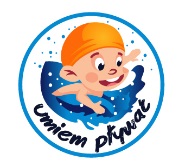 VIII Ogólnopolskie Integracyjne Beskidzkie Zimowe Zawody   
                      w Pływaniu – 04 grudnia 2021 r.Warunki uczestnictwaW zawodach mogą brać udział dzieci, młodzież (klasy I-VIII)Karty zgłoszeń należy dostarczyć do siedziby Stowarzyszenia, przekazać opiekunowi grupy lub zeskanować i odesłać na e:mail: sport@eurobeskidy.org.pl, do dnia 12 listopada 2021. Wpisowe15 zł.  Ilość miejsc ograniczona.Dane osoboweImię i Nazwisko…………………………………………………………………………………………………Data urodzenia………………………………………………Klasa…………………………………………..Adres zamieszkania…………………………………………………………………………………………...Telefon……………………………………………………………………………………………………………...Styl: 	1…………………………………………………………………………………………….2……………………………………………………………………………………………..Zasady rywalizacji, Konkurencje sportoweZawody zostaną rozegrane w czterech grupach: (podział wg. wieku oraz płci)Grupa I obejmuje uczestników z klas  1      szkoły podstawowejGrupa II obejmuje uczestników z klas  2 - 3 szkoły podstawowej - dziewczynyGrupa III obejmuje uczestników z klas 2 - 3 szkoły podstawowej - chłopcyGrupa IV obejmuje uczestników z klas 4-6,  7-8 szkoły podstawowejKlasa 1			- styl dowolny na dystansie .Klasy 2-3			- styl dowolny, kraul na grzbiecie na dystansie 25 m. dziewczynyKlasy 2-3			- styl dowolny, kraul na grzbiecie na dystansie 25 m. chłopcyKlasy 4- 6,  7-8                         - styl dowolny, kraul na grzbiecie na dystansie .Oświadczam, że zapoznałem się z regulaminem zawodów oraz wyrażam zgodę na przetwarzanie moich danych osobowych dla potrzeb Stowarzyszenia Integracyjnego Eurobeskidy w celu realizacji „VIII Ogólnopolskich Integracyjnych Beskidzkich Zimowych Zawodów w Pływaniu”  zgodnie z Ustawą z dnia 10.05.2018 roku o Ochronie Danych Osobowych; tekst jednolity: Dz. U. z 2018r.  poz. 1000.) oraz zgodnie z Rozporządzeniem Parlamentu Europejskiego i Rady (UE) 2016/679 z dnia 27 kwietnia 2016r. w sprawie ochrony osób fizycznych w związku z przetwarzaniem danych osobowych i w sprawie swobodnego przepływu takich danych oraz uchylenia dyrektyw 95/46/WE (RODO) ponadto wyrażam zgodę na wykorzystanie i rozpowszechnianie mojego wizerunku w środkach masowego przekazu.                                ……………………………………………………………..						                                                      (data i podpis rodzica/opiekuna)                                                                                   ZGODA RODZICÓW
Wyrażam zgodę na udział mojego dziecka w „VIII  Ogólnopolskich Integracyjnych Beskidzkich Zimowe Zawodach w Pływaniu” w dniu 
04 grudnia 2021 r. na pływalni COS w Szczyrku”                                 ……………………………………………………………..						                                                       (data i podpis rodzica/opiekuna)Dofinansowano ze środków: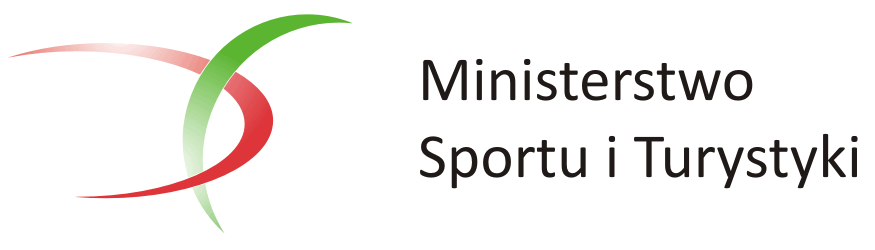 